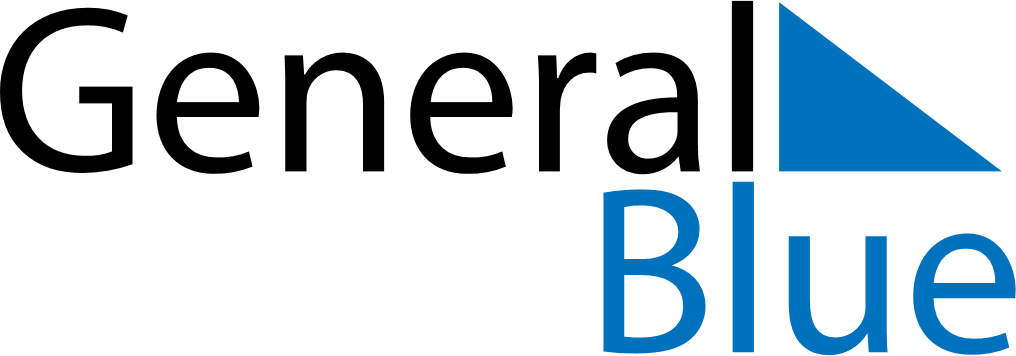 November 2030November 2030November 2030November 2030Svalbard and Jan MayenSvalbard and Jan MayenSvalbard and Jan MayenSundayMondayTuesdayWednesdayThursdayFridayFridaySaturday112345678891011121314151516Father’s Day17181920212222232425262728292930